NOTICE TO QUIT (END) POSSESSIONJD-HM-7 Rev. 4-19C.G.S. § 47a-23Instructions:Complete this notice. Make sure that the person signing this notice is the owner or lessor, or the owner's or lessor's legal representative, or the owner's or lessor's attorney-at-law or in-fact.Give the completed notice to a state marshal or any proper officer with enough copies for each adult occupant and tenant you want to evict.After service (delivery to the tenant(s) and occupant(s)) is made, the original Notice to Quit will be returned to you. If you do not want to include your address on this form, give this information to the marshal or other proper officer on a separate sheet so that the officer can return the original notice to you promptly after making service.STATE OF CONNECTICUTSUPERIOR COURT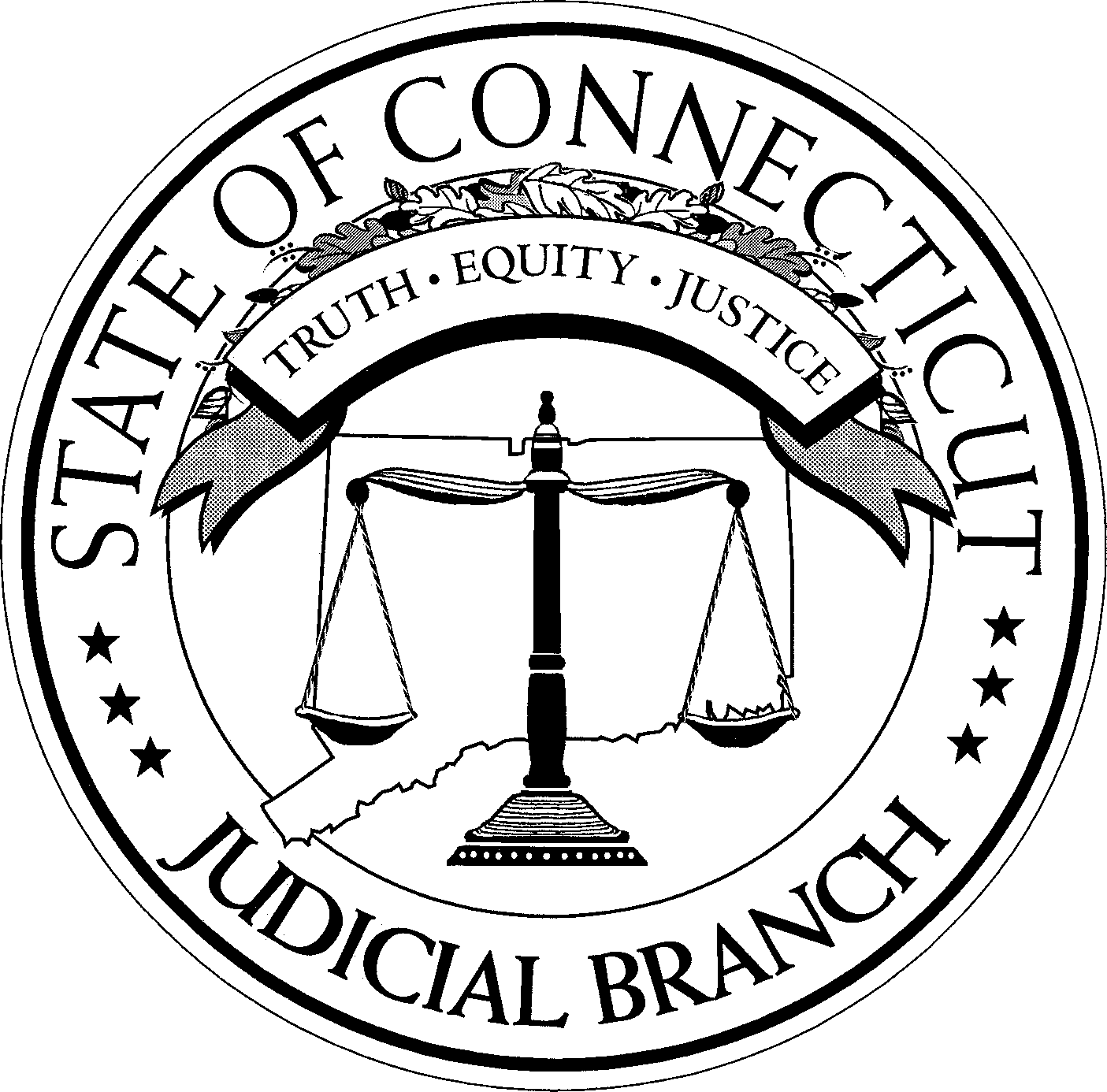 www.jud.ct.govTo: Name(s) of tenant(s) and occupant(s)Address of premises, including apartment number, if anyYou must quit (end) possession or occupancy of the premises described above and now occupied by you on or before (date) 	 for the following reason(s) (specify):If you have not moved out of the premises by the date indicated above, an eviction (summary process) case may be started against you.Address of person signing (Submit to proper officer on a separate sheet if desired )Return of Service (To be completed by officer who serves (delivers) this notice)Name and title of person signing (Print or type)SignedSignedName of landlordDate signedDated at (Town)Name(s) of person(s) servedAddress at which service was madeOn (Date of service)Name(s) of person(s) servedAddress at which service was madeFeesName(s) of person(s) servedAddress at which service was madeCopyName(s) of person(s) servedAddress at which service was madeEndorsementThen and there I made due and legal service of the foregoing notice by leaving a true and attested copy (copies) with or at the place where each of the tenant(s) and occupant(s) named above usually live.Then and there I made due and legal service of the foregoing notice by leaving a true and attested copy (copies) with or at the place where each of the tenant(s) and occupant(s) named above usually live.ServiceThen and there I made due and legal service of the foregoing notice by leaving a true and attested copy (copies) with or at the place where each of the tenant(s) and occupant(s) named above usually live.Then and there I made due and legal service of the foregoing notice by leaving a true and attested copy (copies) with or at the place where each of the tenant(s) and occupant(s) named above usually live.TravelAttest (Name and title)Attest (Name and title)Total